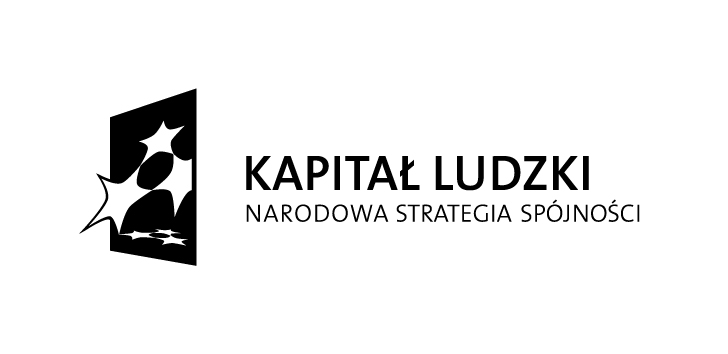 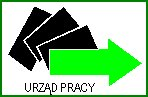 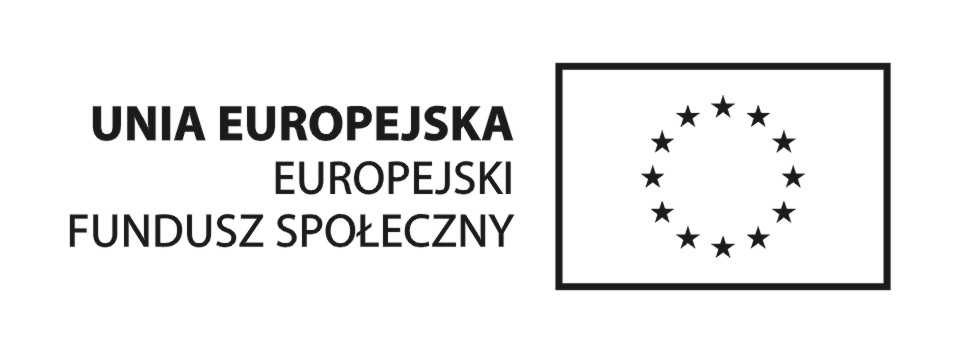    Piekary Śląskie, dnia 01.12.2014r.ZP/333/III/3/2014ZAPROSZENIEdo złożenia oferty cenowej na świadczenie usług z zakresu medycyny pracy dla pracowników Powiatowego Urzędu Pracy w Piekarach Śląskich oraz osób bezrobotnych i poszukujących pracy figurujących w ewidencji Powiatowego Urzędu Pracy                            w Piekarach ŚląskichPostępowanie prowadzone jest bez zastosowania przepisów ustawy z dnia 29 stycznia 2004r. Prawo zamówień publicznych (Dz. U. z 2013 poz. 907 z późn. zm.) na podstawie art. 4 pkt 8 cytowanej ustawy.Opis przedmiotu zamówienia:  świadczenie usług z zakresu medycyny pracy dla pracowników Powiatowego Urzędu Pracy w Piekarach Śląskich oraz osób bezrobotnych                    i poszukujących pracy figurujących w ewidencji Powiatowego Urzędu Pracy w Piekarach Śląskich zgodnie z szczegółowym opisem przedmiotu zamówienia stanowiącym załącznik nr 1 do niniejszego zaproszenia.Opis sposobu przygotowania oferty cenowej:należy ją złożyć wg załączonego wzoru – załącznik nr 2,należy ją złożyć w nieprzejrzystej i zamkniętej kopercie,na kopercie należy umieścić nazwę i adres zamawiającego oraz składającego ofertę,                           a także umieścić napis: „Oferta cenowa na: świadczenie usług z zakresu medycyny pracy dla pracowników Powiatowego Urzędu Pracy w Piekarach Śląskich oraz osób bezrobotnych i poszukujących pracy figurujących w ewidencji Powiatowego Urzędu Pracy w Piekarach Śląskich. Nie otwierać przed terminem 09.12.2014r. godz. 10:30.”należy podać cenę (netto i brutto), ma być napisana w sposób trwały, czytelny i w języku polskim,ma obejmować całość zamówienia.Termin realizacji zamówienia: od 02.01.2015r. do 31.12.2015r. lub do dnia zrealizowania całości przedmiotu zamówienia.Przy wyborze oferty do realizacji zamówienia zamawiający będzie się kierował kryterium: najniższa cena, na którą będą składały się wszystkie pozycje wskazane                   w ofercie cenowej.Zamawiający dopuszcza zmianę ceny za poszczególne badania tylko i wyłącznie w przypadku zmiany przepisów. Zamawiający wybierze ofertę odpowiadającą wszystkim postawionym wymaganiom.Zamawiający zastrzega sobie możliwość prowadzenia negocjacji w sprawie ceny.Warunki udziału: Wykonawca musi wykazać że w okresie ostatnich trzech lat przed upływem terminu składania ofert, a jeżeli okres prowadzenia działalności jest krótszy - w tym okresie wykonał,                           a w przypadku świadczeń okresowych lub ciągłych wykonuje należycie co najmniej jedną usługę z zakresu medycyny pracy przez okres minimum 1 roku. Oceny spełnienia tego warunku zamawiający dokona na podstawie informacji zawartych w wykazie zrealizowanych usług (załącznik nr 3) oraz dokumencie potwierdzającym ich należyte wykonanie. Wykonawca wraz z ofertą cenową zobowiązany jest złożyć następujące dokumenty:a) wykaz zrealizowanych usług wraz z dokumentem potwierdzającym ich należyte wykonanie - załącznik nr 3,b) zaparafowany wzór umowy – załącznik nr 4.Miejsce i termin złożenia oferty cenowej:Ofertę cenową należy złożyć w nieprzekraczalnym terminie do dnia 09.12.2014r. do godziny 10:00 w siedzibie zamawiającego, tj. w Piekarach Śląskich przy  ul. Ks. J. Popiełuszki 14 – Sekretariat – pierwsze piętro, pokój nr 34.Ofertę złożoną po terminie zwraca się bez otwierania.Składający ofertę może wycofać złożoną przez siebie ofertę cenową przed upływem terminu składania ofert.Miejsce i termin otwarcia ofert cenowych:Otwarcie złożonych ofert cenowych nastąpi w dniu 09.12.2014r. o godzinie 10:30 w siedzibie zamawiającego –  pierwsze piętro, pokój nr 36.Unieważnienie postępowania:Zamawiający zastrzega  sobie możliwość unieważnienia postępowania bez podania przyczyny.Osobą uprawnioną do kontaktów jest: Beata Hormańska od 8:30 do 15:00 nr tel. 32/381-58-91 lub 92 wew. 224 Załącznikami do niniejszego zaproszenia są:Opis przedmiotu zamówienia  - załącznik nr 1,Wzór oferty cenowej – załącznik nr 2,Wykaz zrealizowanych usług – załącznik nr 3,Wzór umowy – załącznik nr 4.	                                                                            DYREKTOR                                                                         Powiatowego Urzędu Pracy                                                                          w Piekarach Śląskich                                                                          Krystyna Wyciślok